
De bedrijfsleiding dient de personeelsleden ‘bevoegd’ te verklaren voor het gebruik van alle arbeidsmiddelen. Doe dit via een bevoegdheidsverklaring die ondertekend is door het desbetreffende personeelslid. In het werkgebied is men verantwoordelijk tov derden. Enkel personen die nodig zijn voor de bediening mogen zich in het werkgebied bevinden. De machine mag enkel gebruikt worden volgens de voorschriften van de fabrikant.Algemeen en verplichte uitrustingLees voor het eerste gebruik en bij twijfel de handleiding, zodanig dat het transport, het normale gebruik en de te verwachten moeilijkheden gekend zijn. Enkel opgeleid personeel mag, na het lezen van de handleiding en deze veiligheidsinstructiekaart, met deze machine werken, indien volgende persoonlijke beschermingsmiddelen gedragen worden.Persoonlijke beschermingsmiddelen
  

Goede praktijken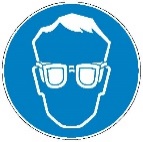 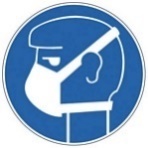 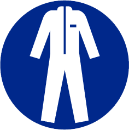 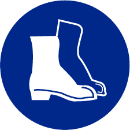 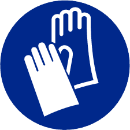 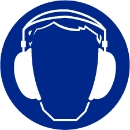 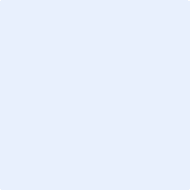 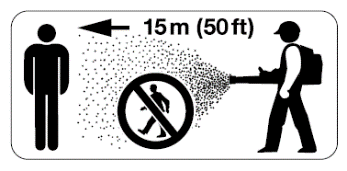 
Gevaren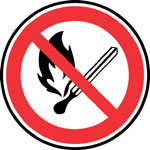 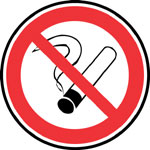 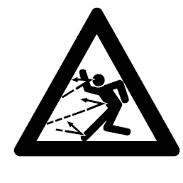 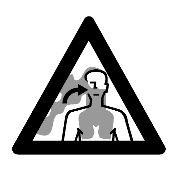 Vergiftigingsgevaar: het motorapparaat produceert giftige uitlaatgassen zodra de motor draait, niet in gesloten ruimtes starten en tankenGevaar rondslingerende voorwerpen: de minimale afstand tov andere personen bedraagt 15 meterNooit in de richting van personen of dieren blazen – het apparaat kan kleine voorwerpen met hoge snelheid omhoog slingeren – kans op letsel!Transport Leg de motor stil en fixeer deze voldoende alvorens de machine te transporteren.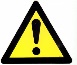 Voor de werkzaamheden Zorg dat het werkgebied voldoende vrijgemaakt wordt en personen of breekbare objecten beschermd worden tegen rondvliegende deeltjes. Controleer vooraf zorgvuldig de staat van de volledige machine en of alle onderdelen behoorlijk functioneren.Is het werkgebied voldoende vrijgemaakt en zijn alle voorwerpen die beschadigd kunnen worden door de luchtuitstoot of rondvliegende deeltjes, verwijderd of afgeschermd?Is het werkgebied met signalisatie afgebakend zodat niemand dit kan betreden?In het werkgebied is men verantwoordelijk tov derden.Controleer:indien er binnen gewerkt wordt of de ruimte voldoende verlucht isde knaldemper, luchtroosters, filters en vonkenvanger van de machinede staat van de motor, aan- en afvoerleidingenof er geen obstakels in het slakkenhuis of in het net achtergebleven zijnof de schokabsorberende rubberen ophanging niet beschadigd isde machine op loszittende bevestigingsdelen en verroeste of beschadigde onderdelen, controleer vooral goed rondom de brandstofleiding, de knaldemper en de ontstekingsbedradingof de buizen goed aan mekaar aangesloten zijn en de gesp van de heupriem aan de voorkant van uw lichaam bevestigd isof de juiste brandstof gebruikt wordt (zie detaillering leverancier)of de elastische buis en waterkoppeling voldoende vastgemaakt zijndat er enkel originele hulpstukken en aanbouwapparatuur gebruikt wordendat de starterskoord geen slijtage vertoont en de bougiekabel voldoende geïsoleerd is dat de machine geen lekken vertoont en de handgrepen vrij zijn van vuil en vetdat de gashendel soepel beweegt en vanzelf terugveert in stationaire standde staat van de draagriemen en het draagstel. Vervang versleten of beschadigde draagriemenTijdens de werkzaamhedenControleer op zichtbare mankementen abnormale trillingen of geluiden als de motor gestart is en leg de machine bij mankementen stil. Neem regelmatig een pauze om tintelende handen of gevoelloze vingers te vermijden, draag daartoe lederen handschoenen.Neem steeds een veilige en stabiele houding aanLet op indien de heupriem loshangt. Deze kan ergens blijven haperen of door de ventilator naar binnen worden getrokkenTrek bij het starten de starterskoord niet volledig uit om slijtage van de motor te verminderenGebruik de choke bij een koude start, trek de knop uit indien de motor niet direct start; druk de knop weer volledig in zodra de motor rustig looptIndien de luchtstroom tijdens het gebruik minder wordt moet de motor uitgezet worden en het luchtinlaat-net gecontroleerd worden op vastzittende objecten (bvb. bladeren…)Zorg voor een veilige en stabiele houding tijdens het starten. Start altijd op een effen ondergrond en hou de machine stevig vastStart de machine niet op de plaats waar de brandstof werd bijgevuld (gemorste brandstof kan vuur vatten) of in de buurt van een geopend recipiënt met brandstofTanken:Tank nooit met een draaiende of nog warme motor, rook niet en maak geen open vuur. Kuis gemorste brandstof op en sla de brandstof enkel op in aangepaste recipiënten voorzien van het correcte etiket.Na de werkzaamheden Maak de werkplek voldoende schoon na de werkzaamheden. Laat herstellingen uitvoeren door een vakman.Na het gebruik van de bladblazer moet het geblazen vuil van de werkplek opgeruimd worden. Berg de machine in een droge, niet stoffige ruimte , buiten het bereik van onbevoegden.Onderhoud en herstelling Herstellingen en onderhoud mogen enkel door een gekwalificeerd persoon worden uitgevoerd en bij uitgeschakelde en vergrendelde aandrijving. Zorg voor de nodige beschermende hulpmiddelen.Herstellings- of onderhoudswerken mogen enkel worden uitgevoerd als de motor stilstaat en de bougiestekker wordt losgetrokken. Laat de motor eerst volledig afkoelen voordat de werkzaamheden worden uitgevoerd. De luchtfilter tijdig vervangen ofwel deze wassen en laten uitdrogen. De brandstoffilter wordt met brandstof schoongemaakt (draag de geschikte handschoenen). Inspecteer de bougie regelmatig en stel de elektrodeafstand juist af. De vonkenvanger in de knaldemper wordt schoongemaakt met een draadborstel. Draag steeds beschermhandschoenen bij herstellingen en bij reinigen van de machine. Vervang veiligheidspictogrammen indien deze onleesbaar zijn geworden.BLADBLAZER (Benzine)Merk / type:   Leverancier:   Visum bedrijfsleiderDatum:Visum preventieadviseurDatum: Visum arbeidsgeneesheerDatum: